Развивающие зоны старшей группы.Микрозона, центрОборудование и наименованиеЦели Раздевалка1. Информационный стенд «Для Вас, родители!» («Памятки», «Полезная информация», режим дня, консультации для родителей.)2.Информационный стенд (объявления)3. Стенд «Поздравляем», «Меню»4.Стенд «Наше творчество»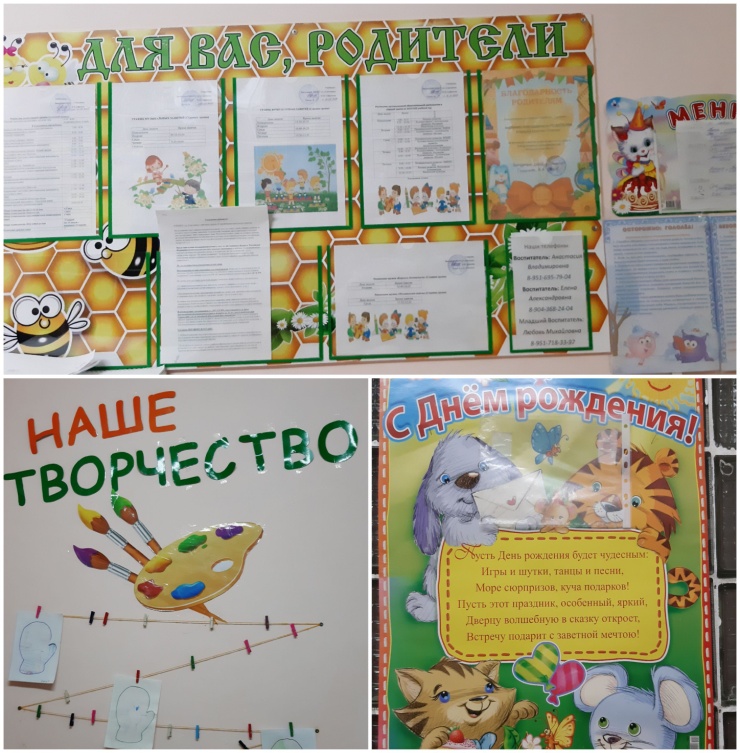 Формирование навыков самообслуживания, умения одеваться и раздеваться. Формирование навыков общения, умения приветствовать друг друга, прощаться друг с другом. Привлечение к процессу воспитательной работы родителей, создание содружества педагогов и родителей. Уголок «Маленькие строители»1.Крупный строительный конструктор.2.Средний строительный конструктор.3.Мелкий пластмассовый конструктор.4.Тематический строительный набор: город, замок (крепость), ферма (зоопарк).5.Конструкторы типа «Лего».6. Картотека строительных игр для детей средней группы. 7. «Автосалон»: игрушечный транспорт средний и крупный. Машины грузовые и легковые, пожарная машина, машина «скорой помощи», подъемный кран, железная дорога.8.Небольшие игрушки для обыгрывания построек (фигурки людей и животных и т.п.) 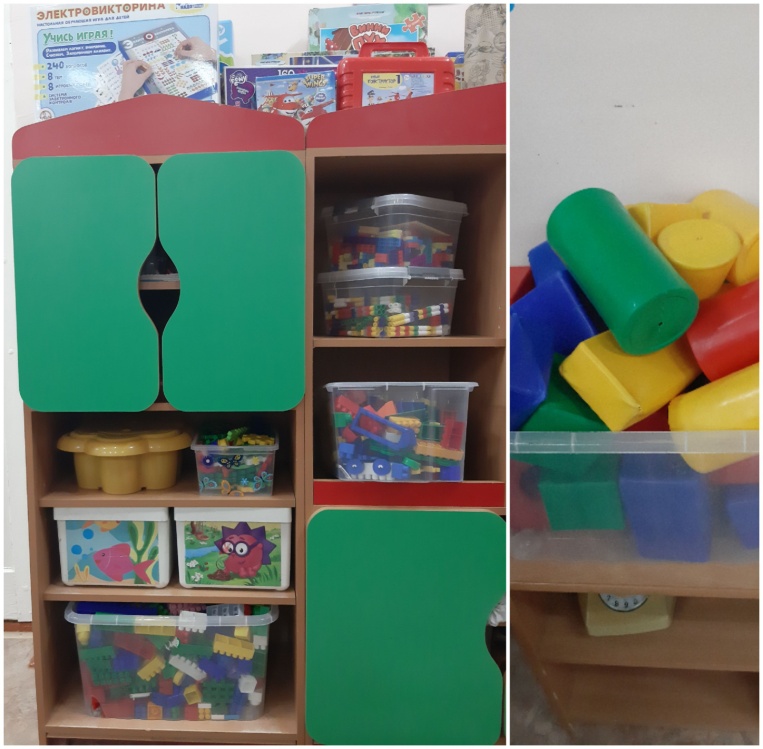 Развитие пространственных представлений, конструктивного мышления, мелкой моторики, творческого воображения. Уголок  по правилам дорожного движения Светофор, для обозначения уголка.1.Полотно с изображением дорог, пешеходных переходов.2.Мелкий транспорт.3.Макеты домов, деревьев, дорожных знаков, светофор.4.Небольшие игрушки (фигурки людей).5. Лэпбук «ПДД».6. Тематическая подборка книг.7. Настольно – печатные игры.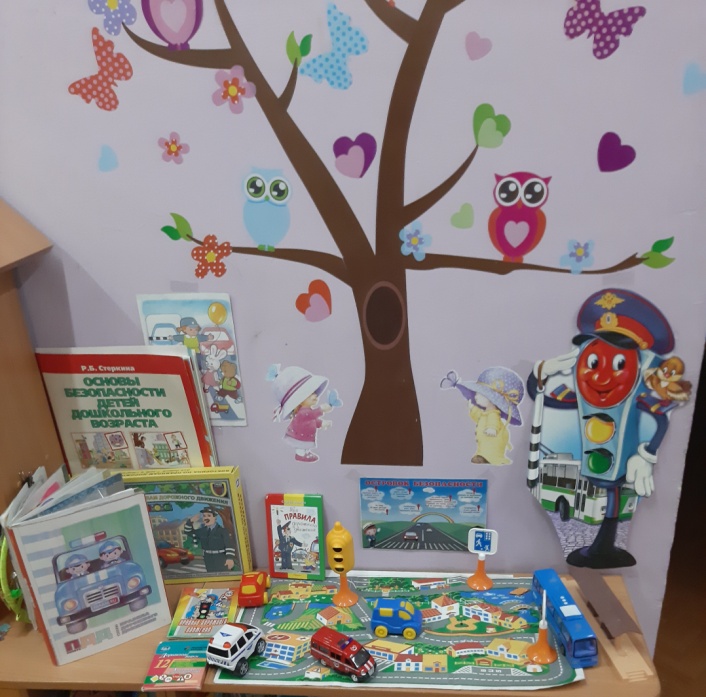 Формирование знаний о правилах дорожного движения в игре и повседневной жизни.Музыкальный уголок1.Инструменты: металлофон, барабан, бубен, колокольчики, трещотка и др.2.Магнитофон.3.Картинками с музыкальными инструментами.4.Музыкальные игрушки – самоделки.5. Книжки с содержанием песен.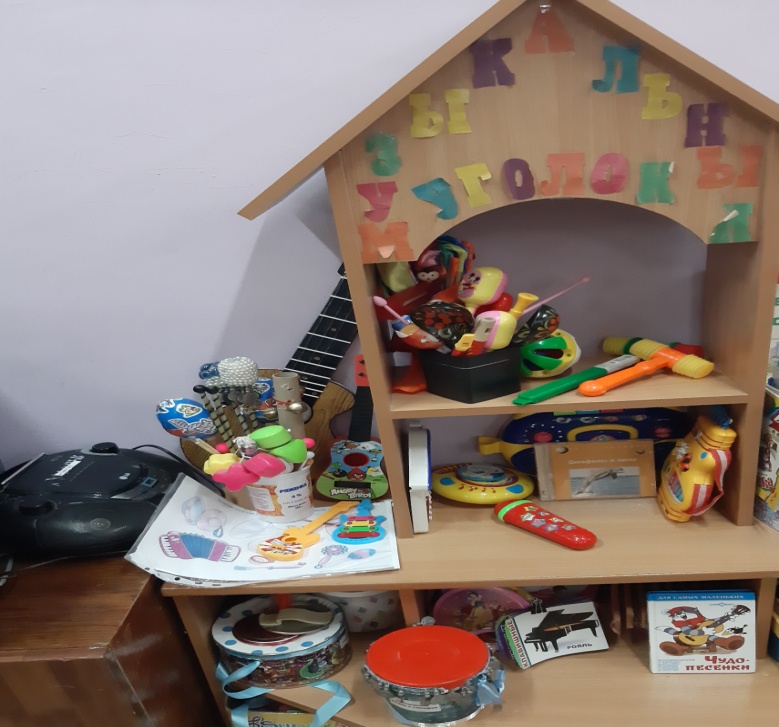 Развитие слухового восприятия и внимания.Формирование исполнительских навыков.Уголок художественно-эстетического развития1.Толстые восковые мелки, цветной мел, простые и цветные карандаши, гуашь, акварельные краски, пластилин, глина.2.Цветная и белая бумага, картон, наклейки, самоклеящаяся пленка.3.Кисти,  трафареты, стек, ножницы с тупыми концами, розетки для клея, подносы для форм и обрезков бумаги, доски, палитра, банки, салфетки.4. Магнитная доска.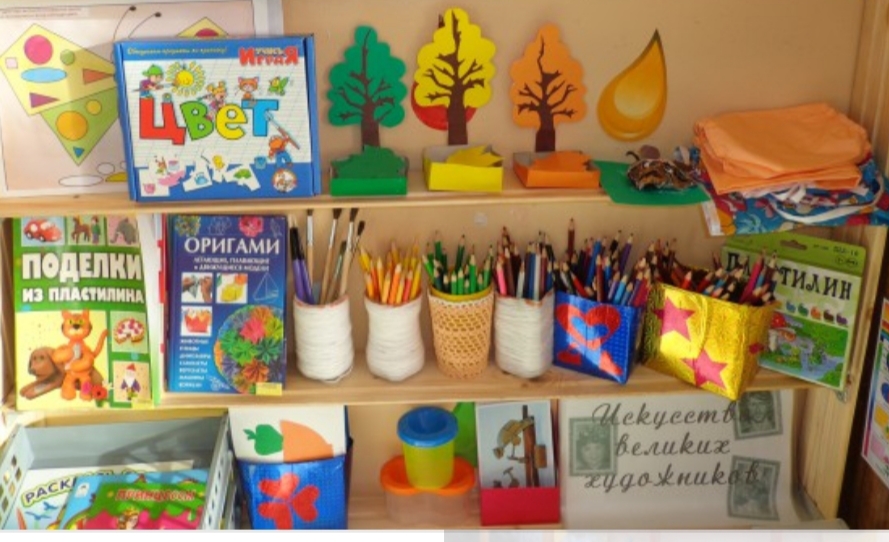 Развитие пальчиковой моторики, тактильных ощущений, цветовосприятия, цветоразличения, творческих способностей.Математический уголок  Уголок  речевого развитияМатериал по математике и сенсорике (на стене или на дверцах шкафа наклеены цифры).1.Магнитная доска.2.Комплект геометрических фигур, предметов различной геометрической формы, счетный материал на «липучках», набор разноцветных палочек с оттенками (по 5-7 палочек каждого цвета).3.Различные мелкие фигурки и нетрадиционный материал (шишки, камушки) для счета.4.Часы.5.Счеты настольные.12.Набор карточек с изображением количества (от1 до5) и цифр.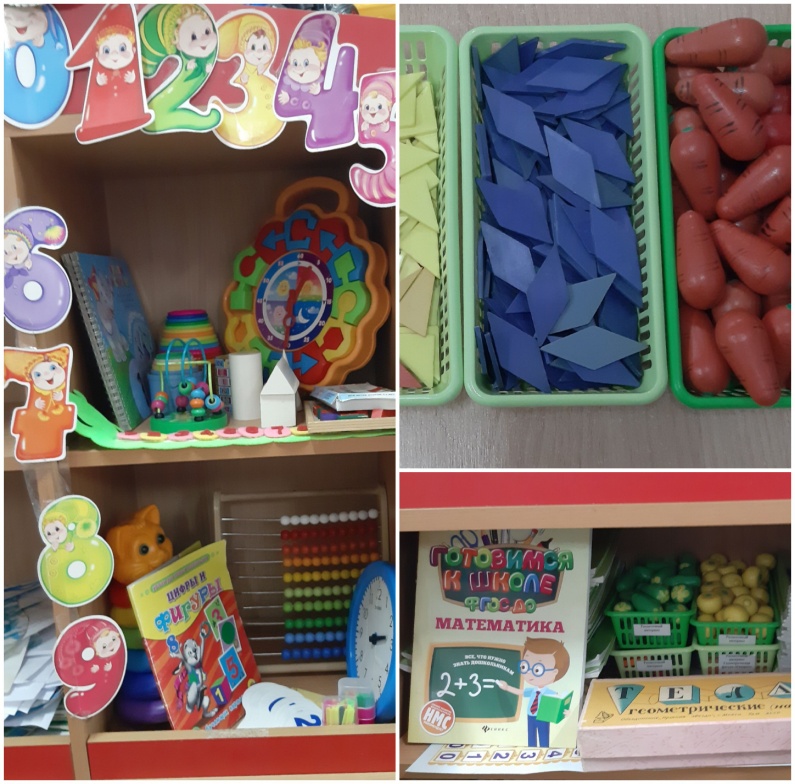 1.Наборы картинок для группировки и обобщения (до 8-10 в каждой группе): животные, птицы, рыбы, насекомые, растения, продукты питания, одежда, мебель, здания, транспорт, профессии, предметы обихода и др.2.Наборы табличек и карточек для сравнения по 1-2 признакам (логические таблицы).3.Наборы предметных картинок для группировки по разным признакам (2-3) последовательно или одновременно (назначение, цвет, величина).4.Серии картинок (по 4-6) для установления последовательности событий (сказки).5.Серии картинок «Времена года» (сезонные явления и деятельность людей).6.Разрезные сюжетные картинки (6-8 частей).7.Набор карточек с изображением предмета и названием.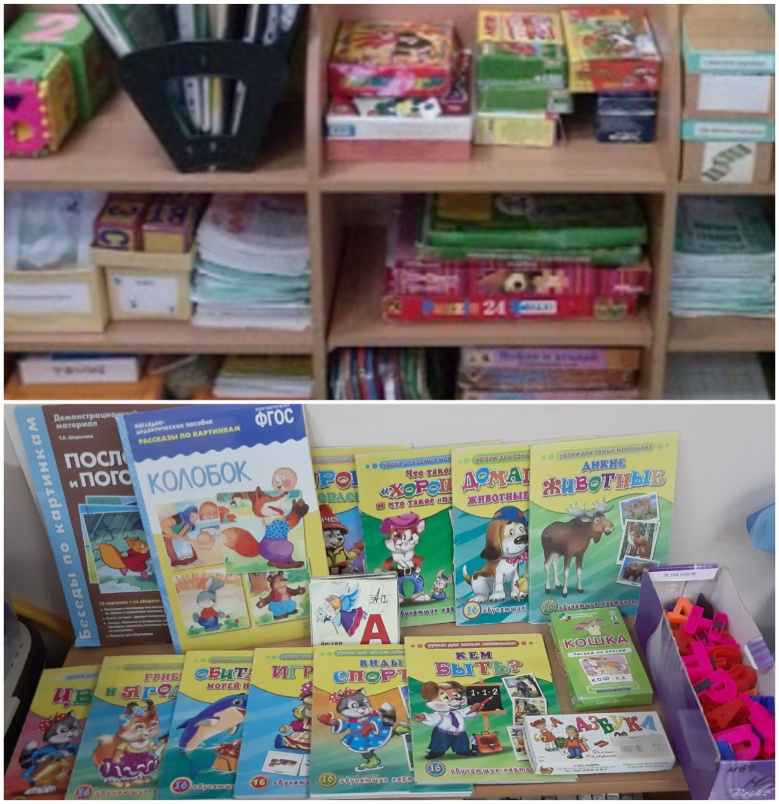 Развитие мышления и пальцевой моторики. Совершенствование операций вкладывания, наложения, соединения частей в целое.Развитие зрительного восприятия и внимания. Совершенствование обследовательских навыков.Обучение группировке предметов по цвету, размеру, форме.Выявление отношения групп предметов по количеству и числу.Обучение определению количества путем отсчитывания и пересчитывания (до 5).Развитие потребности в познании окружающего мира.Формирование интереса к познавательной деятельности.Совершенствование операций сравнения, анализа, клас сификации, сериации, обобщения.Формирование потребности в обогащении словаря.Развитие связной речи.Формирование правильного произношения звуков речи. Книжный уголок1.Стеллаж для книг, стол.2.Детские книги по программе, любимые книжки детей. 3.Загадки, песенки, прибаутки, небылицы, считалки, колыбельные. 4. Портреты писателей и поэтов.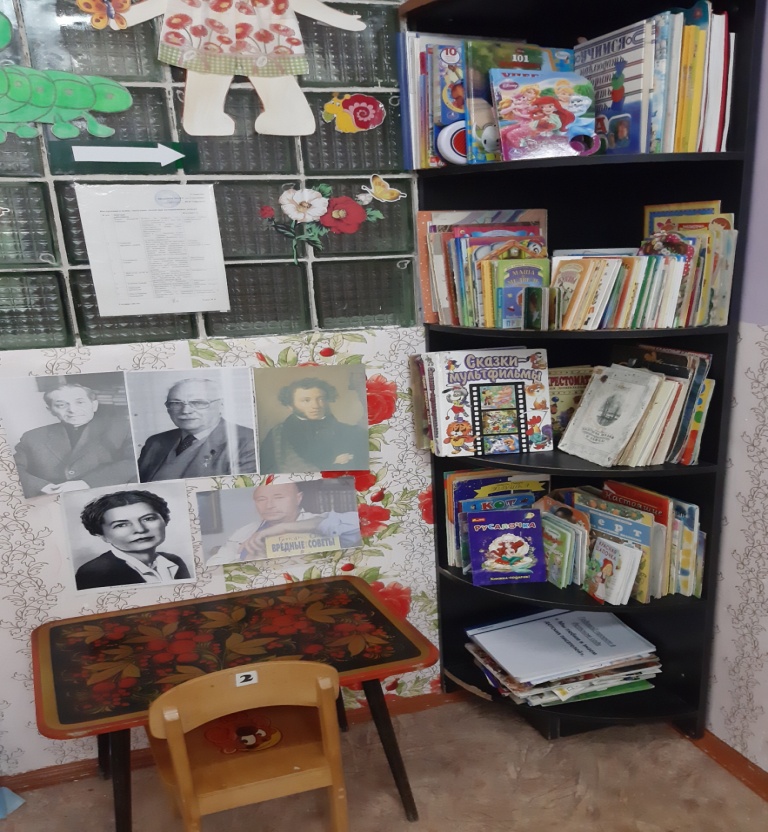 Совершенствование умения обращаться с книгой, расширение представлений об окружающем мире.  Театральная зона1.Ширма.2. Различные виды театра: плоскостной, стержневой, кукольный .3. Маски, атрибуты для разыгрывания сказок.4.Звери и птицы, объемные и плоскостные.5.Фигурки сказочных персонажей.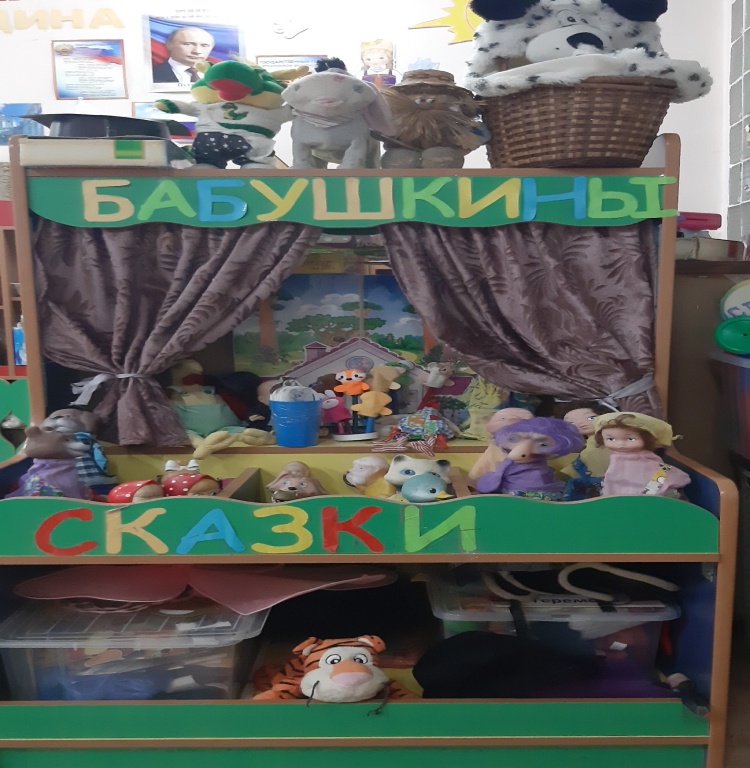 Развитие творчества детей на основе литературных произведений.Формирование умения ставить несложные представления.Развитие интереса к театрально- игровой деятельности. Спортивный уголок1.Мячи большие, малые, средние.2.Обручи.3. Скакалки.4.Кольцеброс.5.Ленточки, платочки.6.Кегли.7.Дорожки с пуговицами, ребристые дорожки.Коврики массажные.8.Плакат «Виды спорта».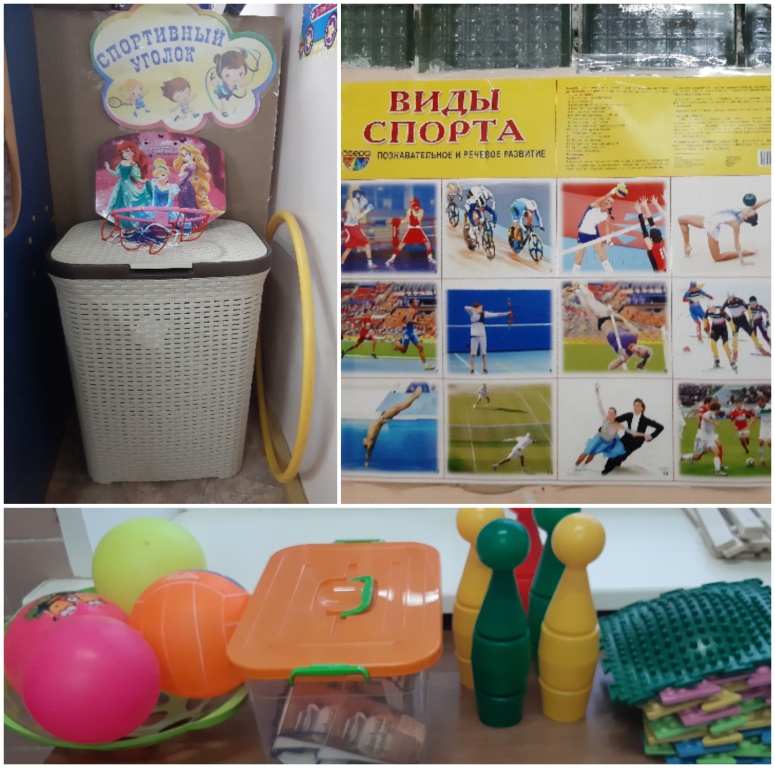 Развитие ловкости, координации движений.Обучение основным движениям и спортивным упражнениям: прыжки с места, метание предметов разными способами.Совершенствование умения бросать и ловить мяч, ходить по прямой ограниченной дорожке.  Уголок сюжетно-ролевой игры1.Кукольная мебель: стол, стулья, кровать, диванчик, кухонная плита, шкафчик, набор мебели для кукол среднего размера, кукольный дом (для кукол среднего размера).2.Игрушечная посуда: набор чайной посуды, набор кухонной  и столовой посуды.3. Куклы крупные и средние.4.Атрибуты для игр с производственным сюжетом, отражающих профессиональный труд людей: «Магазин», «Больница», «Парикмахерская» ; с бытовым сюжетом «Семья», «Детский сад», «На дачу» и т.д.5.Мягкие игрушки (средние и крупные).  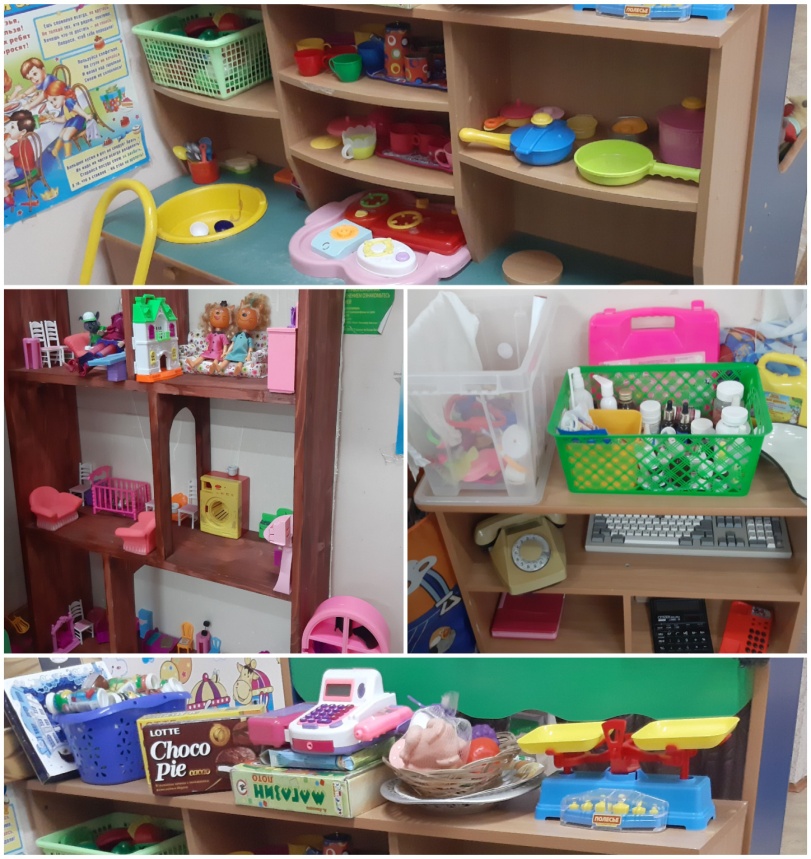 Формирование ролевых действий.Стимуляция сюжетно-ролевой игры. Формирование коммуникативных навыков в игре.Развитие подражательности и творческих способностей.Экологический центр«Уроки профессора Чудакова».1. Природный материал: песок, вода, камешки, ракушки, деревяшки, различные плоды, шишки, листочки.1.Емкости разной вместимости, ложки, лопатки, палочки, воронки, игрушки  для игр с водой, формочки.2.Плавающие и тонущие, металлические и неметаллические предметы, магнит.3.Приборы: лупа, песочные весы, компас.4.Зеркальце для игр с солнечным зайчиком.  5. Сыпучие продукты: мука, соль, сахар.6. Инвентарь для игр с водой и песком, формочки.7. Схемы, таблицы, модели с алгоритмами выполнения опытов.Уголок природы1.Комнатные растения.2.Леечки, палочки для рыхления почвы, опрыскиватель.3.Картина сезона, модели года и суток.4.Календарь с моделями значками (ясно, пасмурно, дождливо, облачно и т.п.) и указывающей на  них передвигающейся стрелкой.5. Лэпбуки  « Птицы» , «Экология».  Макет дерево «Времена года».6.  Полочка умных книг: детские энциклопедии.7.  Фигурки диких и домашних животных, динозавров. Муляжи «Овощи, фрукты, ягоды»8. Глобус. Карта Животные мира.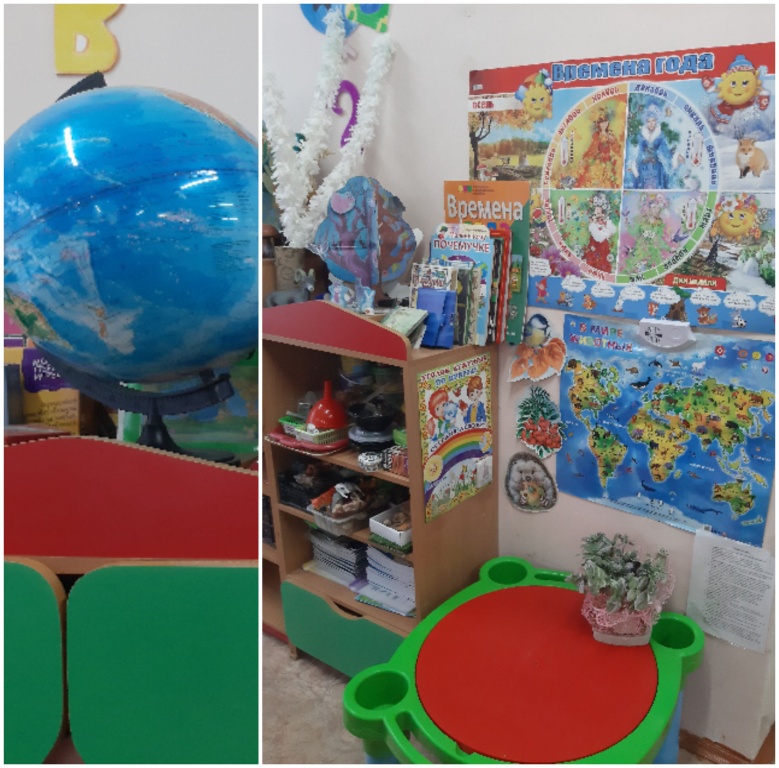 Расширение чувственного опыта детей, стимуляция тонких движений руки.Развитие умения экспериментировать с разными материалами.Обогащение знаний о свойствах природных материалов. Формирование знаний о комнатных растениях.Формирование представлений о потребностях растений.Овладение несложными умениями: поддерживать растения в чистоте, правильно поливать его, кормить рыб.Воспитывать бережное отношение к животным и растениям. Развитие наблюдательности, восприятия, творческих способностей.Совершенствование умения определять состояние погоды.Центр патриотического воспитания «Моя Родина - Россия». 1.Художественная литература: произведения о России, о родном крае.2.Флаг и Гимн России.3.Портрет Путина В.В.4. Музыкальный инструмент балалайка.5.Папка « Профессии моих родителей»6.Макет « День победы»7.Мини-музей «Космос»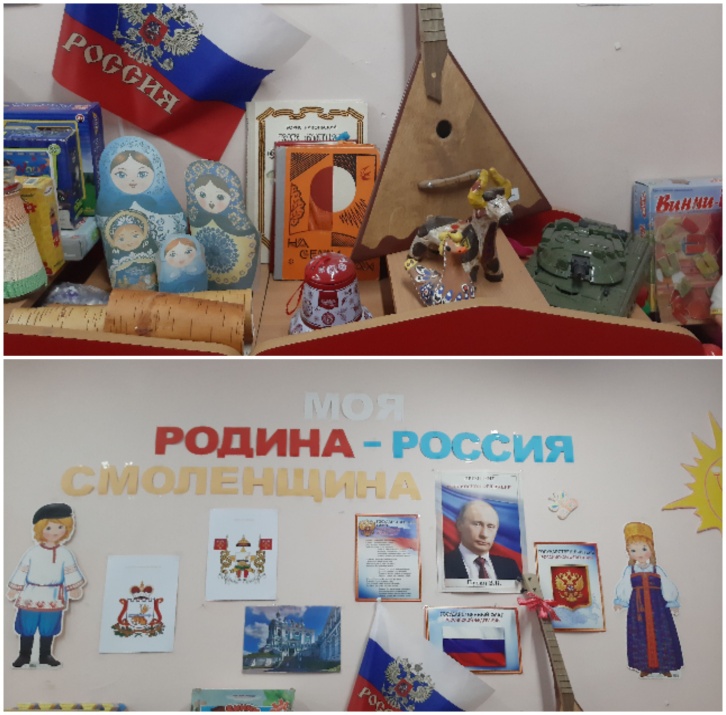 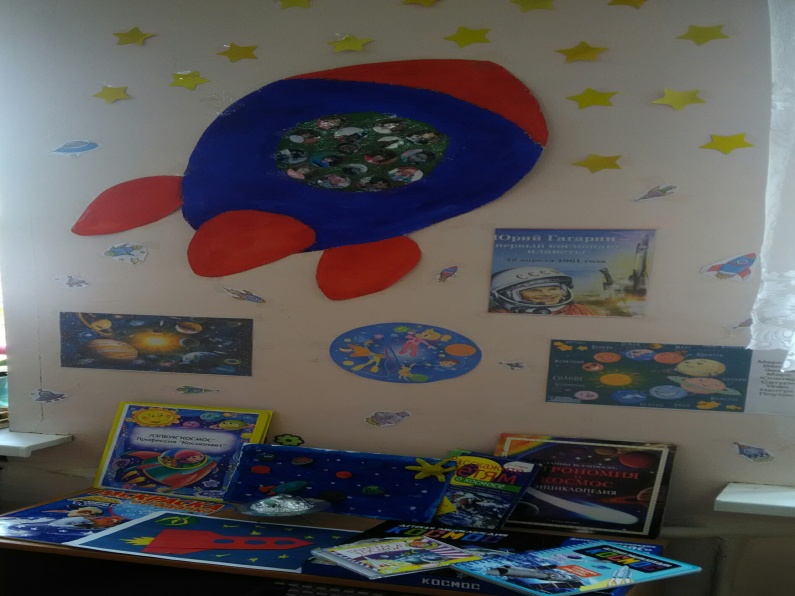 Воспитание устойчивого интереса и положительного отношения к русской культуре.Прививать любовь к Отечеству, гордость за его культуру. Развитие познавательно          го интереса к родному селу, его росту и благоустройству.Уголок уединенияМесто, отгороженное от всех .1.Палатка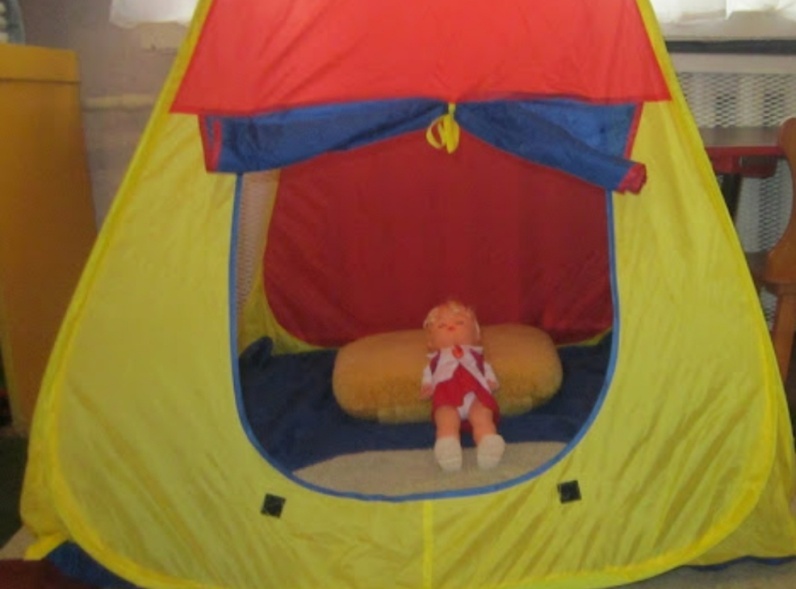  Сохранения психологического комфорта.Уголок дежурных1.Фартуки и косынки для дежурных2. Карточки с картинками и именами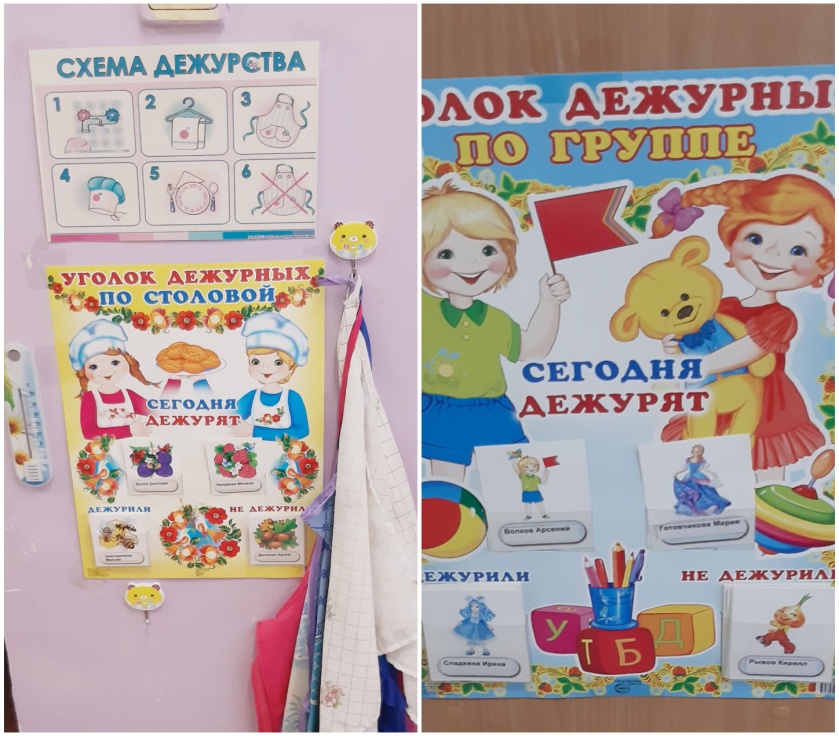 Формировать положительное отношение к труду. Развивать трудовую деятельность; Воспитывать ценностные отношения к собственному труду, труду других людей и его результатам.Уголок дидактических игр.1.Мозаика разных форм и цвета (мелкая), доски-вкладыши, шнуровки, игры с элементами моделирования и замещения. Лото, парные картинки и другие настольно-печатные игры.2.Наборы парных картинок типа «лото», пазлы.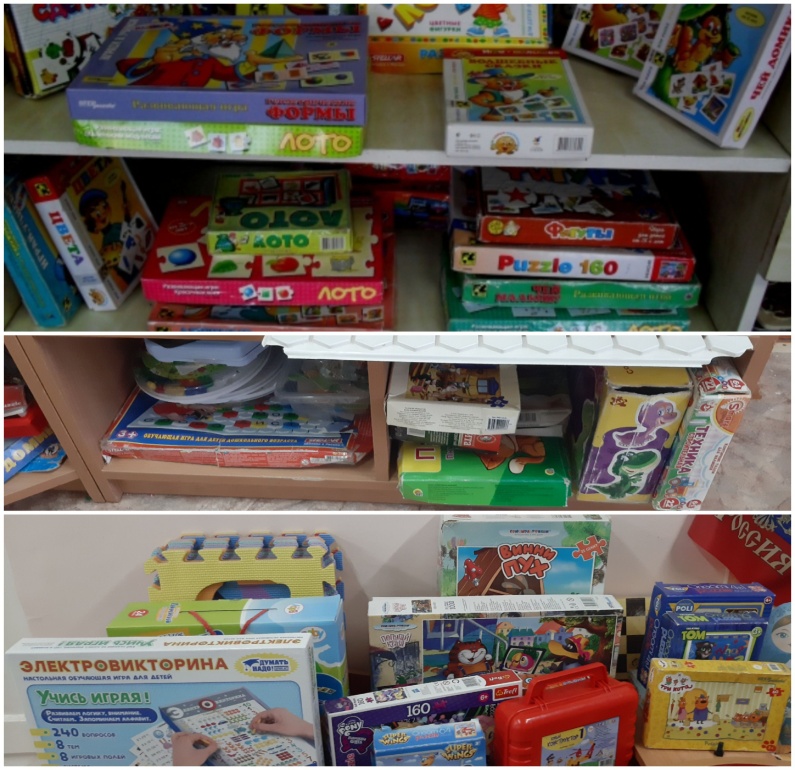 Развитие воображения, памяти, наблюдательности, восприятия, сообразительности, скорости мышления и т. д. 